Приложение  к постановлению администрации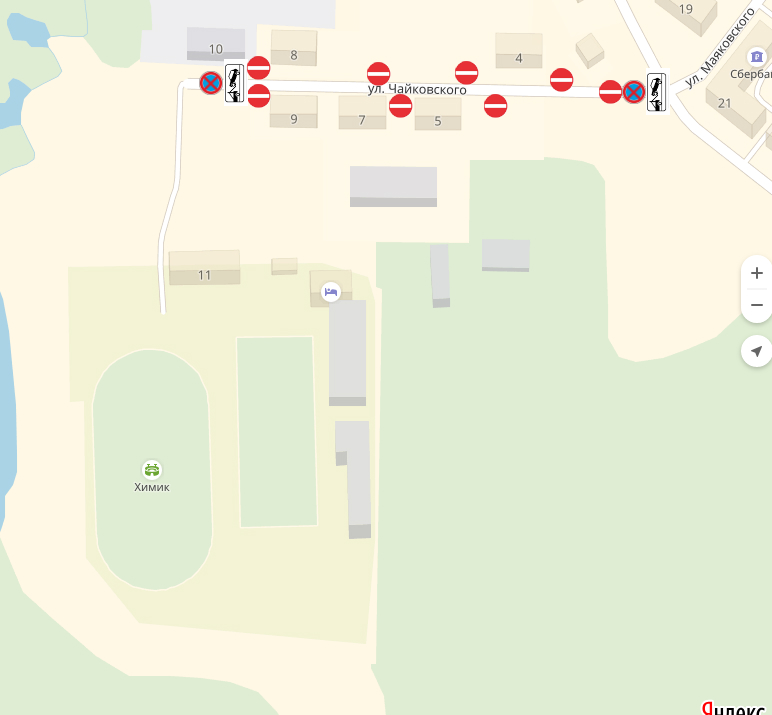 Сланцевского муниципального района от 22.04.2019 № 507-пСхема временного ограничения движения транспортных средств на автомобильных дорогах общего пользования местного значения, расположенных в границах города Сланцы, на период проведения  XXXIV легкоатлетического пробега, посвященного памяти Е.И. Пискунова  (с 11-30 час. до 15-00 час. 28.04.2019 года)